Student Leadership Development Committee Retreat
“Learning to Lead Positive Change”

Saturday, March 8th
10am-5pm
Stetson’s Great Hall
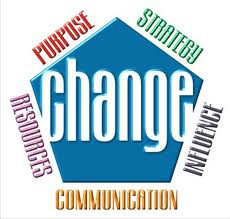 RSVP to rreese@law.stetson.edu by 3/6/2014 
$10 Seat Deposit due to Student Life
Lead by professional leadership facilitator Jennifer Espinola
Join us for a fun day of exploring your leadership style and learn how to increase your leadership potential in preparation for leading positive change
LUNCH AND SNACKS WILL BE PROVIDED
Participants will receive five credits toward the Leadership Certificate for participating in the program.